Name ____________________________    HOMEWORK Sept 27-Oct 1Module 2 Week 2 Put your initials by each night that your child practiced the following:____Monday		     ____Tuesday   	     	     ____Thursday*Nightly Homework*1. Practice saying letter names and sounds. 2. Count numbers 1-25. 3. Practice assigned Sight Word list.Say the following letter names and sounds.Mm      Ss       Tt         Bb      AaMonday- Count and circle the number of syllables in each word.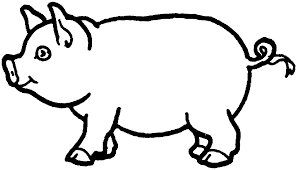 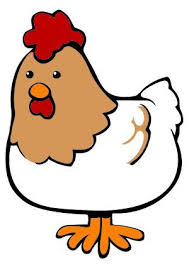 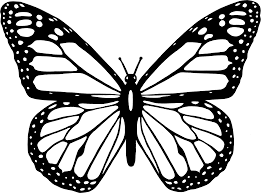 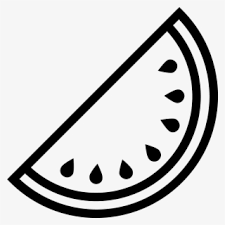      1  2  3  4            1  2  3  4              1  2  3  4                  1  2  3  4Read it. Trace it.  Write it. am        am   ______     at   at   ______    go   go   ______      Tuesday – Write the beginning sound for each word.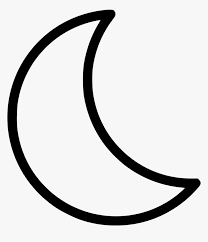 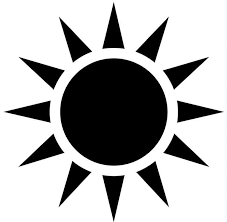 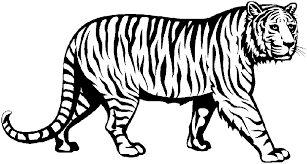 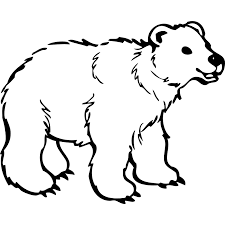  ________                  _________                      __________               __________Thursday-   Draw pictures of things beginning with:		Short A							Long AWrite a sentence about your favorite animal.Star Right Reader(Please let your child read this to you.)Words to knowat   goAt BatSee Sam at bat. Bam! Go, Sam!See the ball go!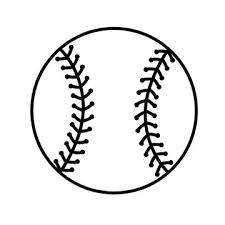 See the bird! 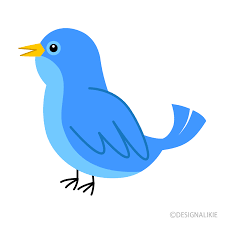 Bam!See Tab catchthe ball! 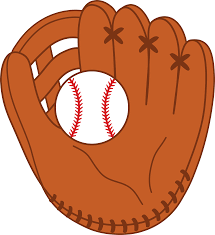 